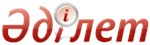 Об утверждении Правил по осуществлению государственного контроля и надзора в области охраны, защиты, пользования лесным фондом, воспроизводства лесов и лесоразведения должностными лицами государственной лесной инспекции Республики КазахстанПриказ Министра сельского хозяйства Республики Казахстан от 30 января 2015 года № 18-02/59. Зарегистрирован в Министерстве юстиции Республики Казахстан 13 марта 2015 года № 10426      В соответствии с подпунктом 18-37) пункта 1 статьи 13 Лесного кодекса Республики Казахстан от 8 июля 2003 года, ПРИКАЗЫВАЮ:
      1. Утвердить прилагаемые Правила по осуществлению государственного контроля и надзора в области охраны, защиты, пользования лесным фондом, воспроизводства лесов и лесоразведения должностными лицами государственной лесной инспекции Республики Казахстан.
      2. Комитету лесного хозяйства и животного мира Министерства сельского хозяйства Республики Казахстан в установленном законодательством порядке обеспечить:
       1) государственную регистрацию настоящего приказа в Министерстве юстиции Республики Казахстан; 
       2) в течение десяти календарных дней после государственной регистрации настоящего приказа его направление на официальное опубликование в периодических печатных изданиях и в информационно-правовой системе «Әділет»; 
       3) размещение настоящего приказа на интернет-ресурсе Министерства сельского хозяйства Республики Казахстан. 
      3. Контроль за исполнением настоящего приказа возложить на курирующего вице-министра сельского хозяйства Республики Казахстан.
      4. Настоящий приказ вводится в действие по истечении десяти календарных дней после дня его первого официального опубликования.      Министр сельского хозяйства
      Республики Казахстан                       А. Мамытбеков         «СОГЛАСОВАН»
      Министр внутренних дел
      Республики Казахстан
      __________ К. Касымов
      10 февраля 2015 года  Утверждены            
 приказом Министра сельского   
 хозяйства Республики Казахстан  
от 30 января 2015 года № 18-02/59   Правила
по осуществлению государственного контроля и надзора в области
охраны, защиты, пользования лесным фондом, воспроизводства
лесов и лесоразведения должностными лицами государственной
лесной инспекции Республики Казахстан   1. Общие положения      1. Настоящие Правила по осуществлению государственного контроля и надзора в области охраны, защиты, пользования лесным фондом, воспроизводства лесов и лесоразведения должностными лицами государственной лесной инспекции Республики Казахстан (далее – Правила), разработаны в соответствии с подпунктом 18-37) пункта 1 статьи 13 Лесного кодекса Республики Казахстан от 8 июля 2003 года (далее – Лесной кодекс) и определяют порядок осуществления государственного контроля и надзора в области охраны, защиты, пользования лесным фондом, воспроизводства лесов и лесоразведения должностными лицами государственной лесной инспекции Республики Казахстан.
      2. Государственная лесная инспекция Республики Казахстан в соответствии с пунктом 1 статьи 20 Лесного кодекса состоит из должностных лиц Комитета лесного хозяйства и животного мира Министерства сельского хозяйства Республики Казахстан (далее – Ведомство) и его территориальных подразделений, осуществляющих государственный контроль и надзор в области охраны, защиты, пользования лесным фондом, воспроизводства лесов и лесоразведения, животного мира и особо охраняемых природных территорий (далее – должностное лицо). 
      3. Государственный контроль и надзор в области охраны, защиты, пользования лесным фондом, воспроизводства лесов и лесоразведения осуществляется должностными лицами Ведомства и его территориальных подразделений с целью соблюдения физическими и юридическими лицами требований лесного законодательства Республики Казахстан.   2. Порядок осуществления государственного контроля и надзора 
 в области охраны, защиты, пользования лесным фондом, 
воспроизводства лесов и лесоразведения      4. Должностные лица в соответствии с пунктом 1 статьи 21 Лесного кодекса: 
      1) осуществляют проверку всех видов работ и мероприятий по охране, защите, воспроизводству лесов и лесопользованию;
      2) осуществляют контроль за соблюдением порядка, установленного законодательством Республики Казахстан, при производстве в лесах работ, не связанных с ведением лесного хозяйства и лесопользованием на территории лесного фонда; 
      3) составляют протоколы об административных правонарушениях в области лесного законодательства Республики Казахстан, законодательства Республики Казахстан в области охраны, воспроизводства и использования животного мира и особо охраняемых природных территорий;
      4) выносят постановления:
      о привлечении виновных лиц к административной ответственности в случае нарушения лесного законодательства Республики Казахстан;
      об изъятии добытых лесных ресурсов, средств транспорта, орудий их добывания для временного хранения до вынесения судебного решения;
      5) приостанавливают, ограничивают, прекращают право лесопользования на участках государственного лесного фонда;
      6) предъявляют в порядке, установленном законодательством Республики Казахстан, иски к физическим и юридическим лицам о возмещении ущерба, причиненного государственному лесному фонду нарушением лесного законодательства Республики Казахстан, законодательства Республики Казахстан в области охраны, воспроизводства и использования животного мира и особо охраняемых природных территорий;
      7) вносит представление руководителям соответствующих государственных органов о привлечении к ответственности должностных лиц, допустивших нарушение лесного законодательства Республики Казахстан, законодательства Республики Казахстан в области охраны, воспроизводства и использования животного мира и особо охраняемых природных территорий;
      8) изымают незаконно добытые лесные ресурсы, транспортные средства и иные предметы, явившиеся орудиями совершения правонарушения, обеспечивают их сохранность до вынесения судебного решения.
      5. Проверка соблюдения требований лесного законодательства Республики Казахстан должностным лицом осуществляется на основании приказа о назначении проверки, издаваемого руководителем ведомства или его территориального подразделения.
      6. Государственный контроль и надзор осуществляется должностным лицом в соответствии с пунктом 2 статьи 21 Лесного кодекса путем проверок за:
      1) качеством выполнения лесохозяйственных мероприятий и их соответствием лесоустроительным проектам на участках государственного лесного фонда;
      2) количественными и качественными изменениями лесного фонда, санитарным состоянием лесов, лесопатологической обстановкой в лесах;
      3) порядком передачи лесных ресурсов в лесопользование на участках государственного лесного фонда и соблюдением договоров долгосрочного лесопользования;
      4) выполнением требований пожарной безопасности в лесах, мероприятий по предупреждению лесных пожаров, по обеспечению их своевременного обнаружения и ликвидации, а также точностью учета площадей гарей и определением причиненного пожарами ущерба государственному лесному фонду, своевременностью принятых мер по ликвидации последствий лесных пожаров;
      5) выполнением мероприятий по защите лесов от вредителей и болезней леса, своевременностью принятых мер по предупреждению возникновения, распространения, точностью учета и прогнозирования очагов вредителей и болезней леса, ослабления и гибели насаждений от неблагоприятных воздействий природного, антропогенного и техногенного характера;
      6) отводом лесосек;
      7) соблюдением правил отпуска древесины на корню и рубок леса, иных правил лесопользования на участках государственного лесного фонда;
      8) соблюдением режимов охраны в лесах особо охраняемых природных территорий;
      9) соблюдением лесосеменного районирования, заготовки, переработки, хранения и использования лесных семян, ведением питомнического хозяйства на участках государственного лесного фонда;
      10) использованием земель лесного фонда в соответствии с их целевым назначением и охраной этих земель;
      11) соблюдением порядка пользования государственным лесным фондом при строительных работах, добыче полезных ископаемых, прокладке коммуникаций и выполнении иных работ, не связанных с ведением лесного хозяйства и лесопользованием;
      12) выполнением иных требований лесного законодательства Республики Казахстан, законодательства Республики Казахстан в области охраны, воспроизводства и использования животного мира и особо охраняемых природных территорий.
      7. Должностное лицо при обнаружении нарушений лесного законодательства осуществляет проверку проводимых физическими и юридическими лицами работ и мероприятий в области охраны, защиты, пользования лесным фондом, воспроизводства лесов и лесоразведения, а также контроль за соблюдением порядка, установленного лесным законодательством Республики Казахстан при производстве работ, не связанных с ведением лесного хозяйства и лесопользованием на территории государственного лесного фонда.
      8. По результатам осуществления государственного контроля и надзора в области охраны, защиты, пользования лесным фондом, воспроизводства лесов и лесоразведения должностным лицом, в присутствии субъекта или его законного представителя, составляются:
      1) акт проверки соблюдения лесного законодательства Республики Казахстан по форме согласно приложению 1 к настоящим Правилам (далее – акт проверки).
      Один экземпляр акта проверки с копиями приложений, за исключением копий документов, имеющихся в оригинале у проверяемого субъекта, вручается проверяемому субъекту или его законному представителю для ознакомления и принятия мер по устранению выявленных нарушений (при их выявлении);
      2) предписание по устранению выявленных нарушений лесного законодательства Республики Казахстан по форме согласно приложению 2 к настоящим Правилам (далее – предписание), в двух экземплярах, которое является обязательным для исполнения в установленные в предписании сроки.
       Один экземпляр предписания вручается проверяемому субъекту или его законному представителю для ознакомления и принятия мер по устранению выявленных нарушений. 
      В случае не устранения выявленных нарушений в указанные в предписании сроки, к проверяемому субъекту применяются меры в соответствии с Кодексом Республики Казахстан об административных правонарушениях от 5 июля 2014 года.
      9. При осуществлении рейдовых мероприятий, носящих предупредительно-профилактический характер, должностным лицом составляется справка, предписание и (или) заключение без возбуждения дела об административном правонарушении в случае выявления нарушения, но с обязательным разъяснением проверяемому субъекту порядка его устранения.
      10. Должностное лицо незамедлительно передает материалы в правоохранительные органы, в случае обнаружения:
       1) на территории государственного лесного фонда нарушений по: 
      факту незаконной порубки;
       уничтожению или повреждению деревьев и кустарников; 
      уничтожению или повреждению лесных культур, сеянцев, саженцев в лесных питомниках и на плантациях, молодняков естественного происхождения, подроста, самосева на площадях, предназначенных для воспроизводства лесов и лесоразведения;
      уничтожению или повреждению деревьев и кустарников в результате неосторожного обращения с огнем или иным источником повышенной опасности;
      2) на особо охраняемых природных территориях нарушений по:
      нарушению режима особо охраняемой природной территории;
       умышленному повреждению или уничтожению объекта государственного природно-заповедного фонда. 
      11. Территориальные подразделения ведомства осуществляют мониторинг за исполнением и прохождением материалов по фактам выявленных нарушений лесного законодательства Республики Казахстан в различных инстанциях с учетом действующих сроков обжалования и исполнения решений.
      12. В целях учета нарушений, анализа их динамики по количеству, видам и местам нарушения ведется журнал регистрации нарушений лесного законодательства Республики Казахстан, изъятых орудий незаконного природопользования и незаконно добытых лесных ресурсов по форме согласно приложению 3 к настоящим Правилам.  Приложение 1           
 к Правилам по осуществлению  
государственного контроля и надзора в
области охраны, защиты, пользования
 лесным фондом, воспроизводства  
лесов и лесоразведения должностными
 лицами государственной лесной  
 инспекции Республики Казахстан Форма _____________________________________________________________________
   (наименование ведомства уполномоченного органа в области лесного
            хозяйства или его территориального подразделения)
_____________________________________________________________________
                 (почтовый адрес, телефон, телефакс)                               Акт
            проверки соблюдения лесного законодательства
                       Республики Казахстан
                            № ______________________________________________________________________________
                      (место нахождения объекта)«___» ___________________ 20__ года.
Мною, должностным лицом государственной лесной инспекции:
_____________________________________________________________________
_____________________________________________________________________
                   (фамилия, имя, отчество (при наличии)
_____________________________________________________________________
_____________________________________________________________________
         (на основании приказа или другого нормативного документа)
В соответствии с требованиями Лесного кодекса Республики Казахстан
проведена проверка соблюдения лесного законодательства Республики
Казахстан
_____________________________________________________________________
                   (наименование проверяемого субъекта,
_____________________________________________________________________
_____________________________________________________________________
                    почтовый адрес (место жительства)
_____________________________________________________________________
_____________________________________________________________________
  (фамилия, имя, отчество (при наличии) проверяемого субъекта, либо
                              руководителя)
_____________________________________________________________________
место нахождения ____________________________________________________
_____________________________________________________________________
тел: ________________________ факс: _________________________________
Проверка проведена при участии ______________________________________
_____________________________________________________________________
           (должность, фамилия, имя, отчество (при наличии)
_____________________________________________________________________
в присутствии _______________________________________________________
_____________________________________________________________________
     (должность, фамилия, имя, отчество (при наличии) представителя
                    проверяемого субъекта)
      При проверке установлено следующее: ___________________________
_____________________________________________________________________
_____________________________________________________________________
_____________________________________________________________________
_____________________________________________________________________
_____________________________________________________________________
_____________________________________________________________________
_____________________________________________________________________
_____________________________________________________________________
_____________________________________________________________________
_____________________________________________________________________
      подписи: ______________________________________________________
                     (фамилия, имя, отчество (при наличии))
_____________________________________________________________________
_____________________________________________________________________
_____________________________________________________________________
_____________________________________________________________________
      Составлено в ___________________________ экземплярах на ______________ листах.
экземпляр первый ____________________________________________________
экземпляр второй ____________________________________________________
С актом ознакомлен и один экземпляр получил «___» ________ 20__ года.
Представитель, либо руководитель проверяемого субъекта:
_____________________________________________________________________
_____________________________________________________________________
           (подпись, фамилия, имя, отчество (при наличии)
      Регистрационный номер _________________  Приложение 2           
 к Правилам по осуществлению  
государственного контроля и надзора в
области охраны, защиты, пользования
 лесным фондом, воспроизводства  
лесов и лесоразведения должностными
 лицами государственной лесной  
 инспекции Республики Казахстан Форма _____________________________________________________________________
   (наименование ведомства уполномоченного органа в области лесного
          хозяйства или его территориального подразделения)
_____________________________________________________________________
_____________________________________________________________________
                 (почтовый адрес, телефон, телефакс)
«___» ___________________ 20__ года.
Проверяемому субъекту: ______________________________________________
_____________________________________________________________________
               (фамилия, имя, отчество (при наличии)                          Предписание
           по устранению выявленных нарушений лесного
             законодательства Республики Казахстан
                         № _________      На основании акта проверки соблюдения лесного законодательства
Республики Казахстан № ____________ от «   » ___________ 20___ года
ПРЕДПИСЫВАЮ выполнить следующие мероприятия:      Настоящее предписание подлежит обязательному исполнению.
      Проверяемому субъекту направить в адрес Комитета лесного
хозяйства и животного мира Министерства сельского хозяйства
Республики Казахстан или его территориального подразделения (нужное
подчеркнуть) информацию по выполнению настоящего предписания. За
невыполнение или ненадлежащее выполнение предписания виновное лицо
может быть привлечено к административной ответственности в
соответствии с Кодексом Республики Казахстан об административных
правонарушениях от 5 июля 2014 года.
      Уполномоченное должностное лицо: ______________________________
_____________________________________________________________________
_____________________________________________________________________
«___» ___________________ 20__ года.
Предписание получил _________________________________________________
_____________________________________________________________________
  (подпись, фамилия, имя, отчество (при наличии) представителя, либо
               руководителя проверяемого субъекта)
«___» ___________________ 20__ года.
Регистрационный номер _______________________________________________  Приложение 3           
 к Правилам по осуществлению  
государственного контроля и надзора в
области охраны, защиты, пользования
 лесным фондом, воспроизводства  
лесов и лесоразведения должностными
 лицами государственной лесной  
 инспекции Республики Казахстан Форма                               Журнал
      регистрации нарушений лесного законодательства Республики
       Казахстан, изъятых орудий незаконного природопользования
                 и незаконно добытых лесных ресурсовПродолжение журналаПродолжение журнала© 2012. РГП на ПХВ Республиканский центр правовой информации Министерства юстиции Республики Казахстан№ п/пСодержание предписанияСрок исполнения№ п/пДата составления протокола, фамилия и инициалы лица, составившего протоколФамилия и инициалы лиц, участвовавших в обнаружении и пресечении нарушенияФамилия и инициалы нарушителя (для должностного лица - должность и наименование организации)Место совершения и обнаружения нарушений (наименование субъекта, № квартала)Содержание нарушенияНомер и дата постановления об административном правонарушении1234567Сумма штрафа, тенгеСумма штрафа, тенгеСумма ущерба, тенгеСумма ущерба, тенгеСтоимость незаконно добытых лесных ресурсов, тенгеИзъято орудий незаконного природопользования и незаконно добытых лесных ресурсовИзъято орудий незаконного природопользования и незаконно добытых лесных ресурсовКуда сдано на хранение (№ и дата приемного акта)Конфисковано орудий незаконного природопользования и незаконно добытых лесных ресурсовКонфисковано орудий незаконного природопользования и незаконно добытых лесных ресурсовналоженовзысканопредъявленовзысканоСтоимость незаконно добытых лесных ресурсов, тенгевиды орудия и наименования лесных ресурсовколичество и их стоимостьКуда сдано на хранение (№ и дата приемного акта)виды орудия и наименования лесных ресурсовКоличество и их стоимость891011121314151617Возвращено орудий незаконного природопользования и незаконно добытых лесных ресурсовВозвращено орудий незаконного природопользования и незаконно добытых лесных ресурсовПередано для реализации орудий незаконного природопользования и незаконно добытых лесных ресурсовПередано для реализации орудий незаконного природопользования и незаконно добытых лесных ресурсовПоступило в бюджет от реализации орудий незаконного природопользования и незаконно добытых лесных ресурсов тысяч тенгеОсталось орудий незаконного природопользования и незаконно добытых лесных ресурсов (количество/стоимость)Осталось орудий незаконного природопользования и незаконно добытых лесных ресурсов (количество/стоимость)виды орудия и наименования лесных ресурсовколичество и их стоимостьвиды орудия и наименования лесных ресурсовколичество и их стоимостьПоступило в бюджет от реализации орудий незаконного природопользования и незаконно добытых лесных ресурсов тысяч тенгевиды орудия и наименования лесных ресурсовколичество и их стоимость18192021222324